Источники водоснабжения и места разбора воды на территории сельского поселения Базгиевский сельсовет муниципального района Шаранский район республики Башкортостан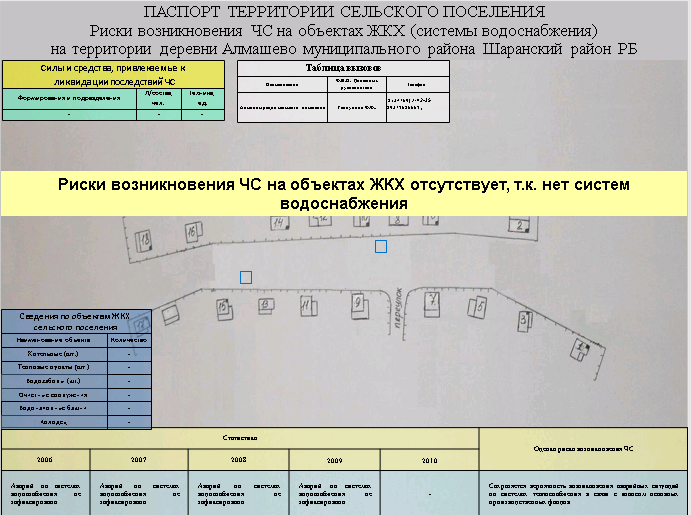 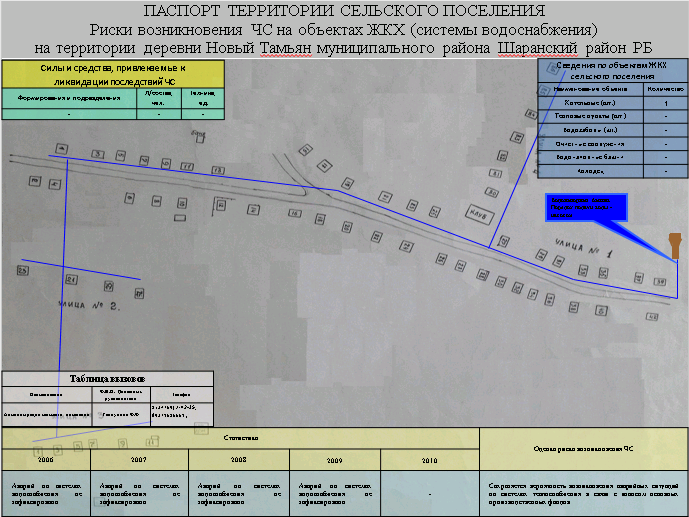 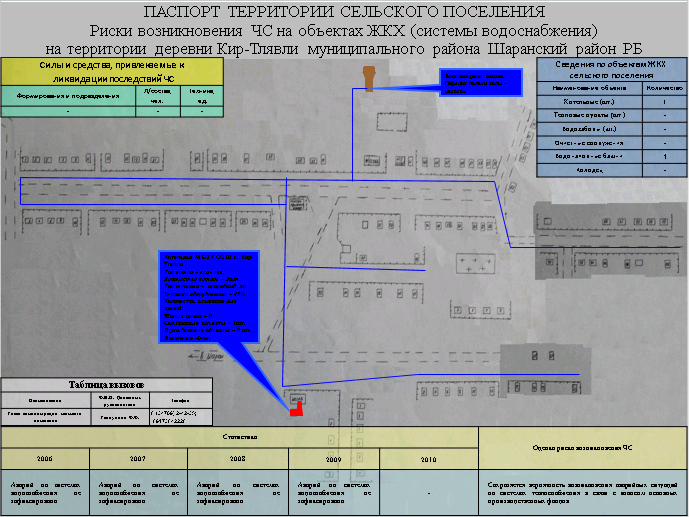 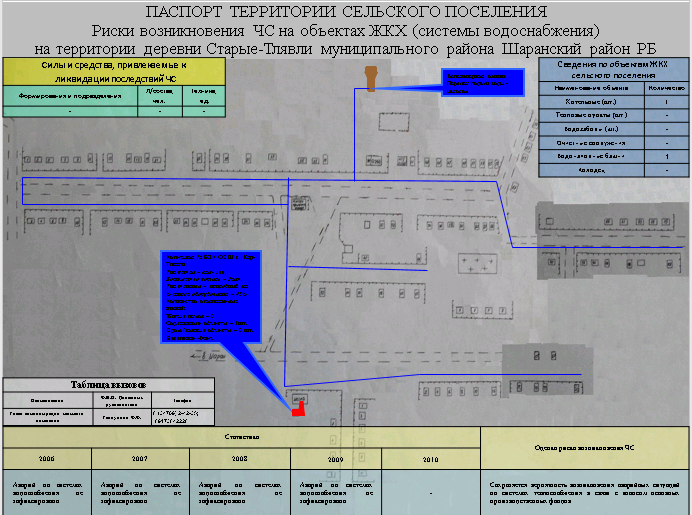 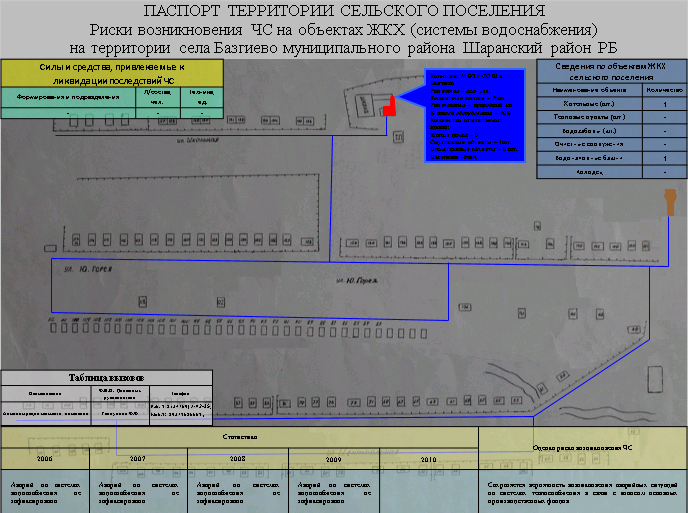 